Absent:     Karen Kratzer and Marlo Chavarria                                    have no concerns. Voted in advance to approve should majority agree.ENDS: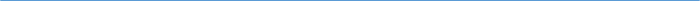 Barton Core Priorities/Strategic Plan Goals Drive Student Success1. Advance student entry, reentry, retention and completion strategies.2. Commit to excellence in teaching and learning.Cultivate Community Engagement3. Expand partnerships across the institution.4. Reinforce public recognition of Barton Community College.5. Foster a climate of inclusivity so students, employees, and communities are welcomed, supported, and valued for their contributions.Emphasize Institutional Effectiveness6. Develop, enhance, and align business processes.7. Manifest an environment that supports the mission of the college.Optimize Employee Experience8. Promote an environment that recognizes and supports employee engagement, innovation, collaboration, and growth.9. Develop, enhance, and align business human resource processes.AGENDA/MINUTESAGENDA/MINUTESTeam NameLearning, Instruction and Curriculum Committee (LICC)Date10/9/2019Time3:30 pm – 4:30 pmLocationA-113/ZoomFacilitatorFacilitatorBrian HoweBrian HoweBrian HoweBrian HoweRecorderSarah RiegelSarah RiegelSarah RiegelSarah RiegelSarah RiegelSarah RiegelTeam membersTeam membersTeam membersTeam membersTeam membersTeam membersTeam membersTeam membersTeam membersTeam membersTeam membersPresent  XAbsent   OPresent  XAbsent   OTeam 1Team 1Team 2Team 3Team 3AdditionalAdditionalNon-votingxBrenda Glendenning Team LeadBrenda Glendenning Team LeadxChris Vanderlinde Team LeadxJaime AbelTeam LeadJaime AbelTeam LeadxLori CrowtherLori CrowtherxKathy KottasxLatoya Hill Latoya Hill xCharlotte CatesxErika Jenkins-MossErika Jenkins-MossxKurt TealKurt TealxLee MillerxKarly Little Karly Little xTodd MobrayoKaren KratzerKaren KratzerxClaudia MatherxRandy AllenRandy AllenxMark ShipmanoMarlo ChavarriaMarlo ChavarriaxElaine SimmonsGuestGuestGuestGuestGuestGuestGuestGuestGuestGuestGuestGuestGuestxJane HowardJane HowardxMary FoleyxCristi GaleCristi GalexDanika BielekDanika BielekoReGina CasperReGina CasperxMelissa StevensxLuis PalaciosLuis PalaciosoRichard SloanRichard SloanAction ItemsAction ItemsAction ItemsAction ItemsAction ItemsAction ItemsAction ItemsReporterReporterReporterNew/RevisedNew/RevisedEffective SemesterMUSI 1015 Fundamentals of MusicReviewed by Team 1New CourseGap in knowledge in the first music class Class good for a non-musician for gen eds, Silver Cougars and high school studentsSimilar class available at every state school in KansasDifference between Intro to Music and Fundamentals of Music: Intro to Music is a history course, this course is a theory course (hands-on course)Moved to approve by Randy, second by Brenda, approvedMUSI 1015 Fundamentals of MusicReviewed by Team 1New CourseGap in knowledge in the first music class Class good for a non-musician for gen eds, Silver Cougars and high school studentsSimilar class available at every state school in KansasDifference between Intro to Music and Fundamentals of Music: Intro to Music is a history course, this course is a theory course (hands-on course)Moved to approve by Randy, second by Brenda, approvedMUSI 1015 Fundamentals of MusicReviewed by Team 1New CourseGap in knowledge in the first music class Class good for a non-musician for gen eds, Silver Cougars and high school studentsSimilar class available at every state school in KansasDifference between Intro to Music and Fundamentals of Music: Intro to Music is a history course, this course is a theory course (hands-on course)Moved to approve by Randy, second by Brenda, approvedMUSI 1015 Fundamentals of MusicReviewed by Team 1New CourseGap in knowledge in the first music class Class good for a non-musician for gen eds, Silver Cougars and high school studentsSimilar class available at every state school in KansasDifference between Intro to Music and Fundamentals of Music: Intro to Music is a history course, this course is a theory course (hands-on course)Moved to approve by Randy, second by Brenda, approvedMUSI 1015 Fundamentals of MusicReviewed by Team 1New CourseGap in knowledge in the first music class Class good for a non-musician for gen eds, Silver Cougars and high school studentsSimilar class available at every state school in KansasDifference between Intro to Music and Fundamentals of Music: Intro to Music is a history course, this course is a theory course (hands-on course)Moved to approve by Randy, second by Brenda, approvedMUSI 1015 Fundamentals of MusicReviewed by Team 1New CourseGap in knowledge in the first music class Class good for a non-musician for gen eds, Silver Cougars and high school studentsSimilar class available at every state school in KansasDifference between Intro to Music and Fundamentals of Music: Intro to Music is a history course, this course is a theory course (hands-on course)Moved to approve by Randy, second by Brenda, approvedMUSI 1015 Fundamentals of MusicReviewed by Team 1New CourseGap in knowledge in the first music class Class good for a non-musician for gen eds, Silver Cougars and high school studentsSimilar class available at every state school in KansasDifference between Intro to Music and Fundamentals of Music: Intro to Music is a history course, this course is a theory course (hands-on course)Moved to approve by Randy, second by Brenda, approvedLuis PalaciosLuis PalaciosLuis PalaciosNewNewSpring 2020DANC 1016 Tap Dance IReviewed by Team 2New CourseOur dance program doesn’t have tap but dancers need to know tapThis would be an elective for dance majorsAll state schools in Kansas have comparable classesThis class would be good for the dancing for mobility studentsBrenda: Split the first sentence of the course description into two sentences: “…rhythm, and tap vocabulary.  Students will gain…”Moved to approve with correction by Randy, second by Karly, approved with correctionsDANC 1016 Tap Dance IReviewed by Team 2New CourseOur dance program doesn’t have tap but dancers need to know tapThis would be an elective for dance majorsAll state schools in Kansas have comparable classesThis class would be good for the dancing for mobility studentsBrenda: Split the first sentence of the course description into two sentences: “…rhythm, and tap vocabulary.  Students will gain…”Moved to approve with correction by Randy, second by Karly, approved with correctionsDANC 1016 Tap Dance IReviewed by Team 2New CourseOur dance program doesn’t have tap but dancers need to know tapThis would be an elective for dance majorsAll state schools in Kansas have comparable classesThis class would be good for the dancing for mobility studentsBrenda: Split the first sentence of the course description into two sentences: “…rhythm, and tap vocabulary.  Students will gain…”Moved to approve with correction by Randy, second by Karly, approved with correctionsDANC 1016 Tap Dance IReviewed by Team 2New CourseOur dance program doesn’t have tap but dancers need to know tapThis would be an elective for dance majorsAll state schools in Kansas have comparable classesThis class would be good for the dancing for mobility studentsBrenda: Split the first sentence of the course description into two sentences: “…rhythm, and tap vocabulary.  Students will gain…”Moved to approve with correction by Randy, second by Karly, approved with correctionsDANC 1016 Tap Dance IReviewed by Team 2New CourseOur dance program doesn’t have tap but dancers need to know tapThis would be an elective for dance majorsAll state schools in Kansas have comparable classesThis class would be good for the dancing for mobility studentsBrenda: Split the first sentence of the course description into two sentences: “…rhythm, and tap vocabulary.  Students will gain…”Moved to approve with correction by Randy, second by Karly, approved with correctionsDANC 1016 Tap Dance IReviewed by Team 2New CourseOur dance program doesn’t have tap but dancers need to know tapThis would be an elective for dance majorsAll state schools in Kansas have comparable classesThis class would be good for the dancing for mobility studentsBrenda: Split the first sentence of the course description into two sentences: “…rhythm, and tap vocabulary.  Students will gain…”Moved to approve with correction by Randy, second by Karly, approved with correctionsDANC 1016 Tap Dance IReviewed by Team 2New CourseOur dance program doesn’t have tap but dancers need to know tapThis would be an elective for dance majorsAll state schools in Kansas have comparable classesThis class would be good for the dancing for mobility studentsBrenda: Split the first sentence of the course description into two sentences: “…rhythm, and tap vocabulary.  Students will gain…”Moved to approve with correction by Randy, second by Karly, approved with correctionsDanika BielekDanika BielekDanika BielekNewNewSpring 2020CRIM 1651 Introduction to CorrectionsReviewed by Team 1Prerequisite ChangeRemove the prerequisite of CRIM 1600 Intro to Criminal JusticeMoved to approve by Brenda, second by Karly, approvedCRIM 1651 Introduction to CorrectionsReviewed by Team 1Prerequisite ChangeRemove the prerequisite of CRIM 1600 Intro to Criminal JusticeMoved to approve by Brenda, second by Karly, approvedCRIM 1651 Introduction to CorrectionsReviewed by Team 1Prerequisite ChangeRemove the prerequisite of CRIM 1600 Intro to Criminal JusticeMoved to approve by Brenda, second by Karly, approvedCRIM 1651 Introduction to CorrectionsReviewed by Team 1Prerequisite ChangeRemove the prerequisite of CRIM 1600 Intro to Criminal JusticeMoved to approve by Brenda, second by Karly, approvedCRIM 1651 Introduction to CorrectionsReviewed by Team 1Prerequisite ChangeRemove the prerequisite of CRIM 1600 Intro to Criminal JusticeMoved to approve by Brenda, second by Karly, approvedCRIM 1651 Introduction to CorrectionsReviewed by Team 1Prerequisite ChangeRemove the prerequisite of CRIM 1600 Intro to Criminal JusticeMoved to approve by Brenda, second by Karly, approvedCRIM 1651 Introduction to CorrectionsReviewed by Team 1Prerequisite ChangeRemove the prerequisite of CRIM 1600 Intro to Criminal JusticeMoved to approve by Brenda, second by Karly, approvedMelissa Stevens /Jane HowardMelissa Stevens /Jane HowardMelissa Stevens /Jane HowardRevisedRevisedSpring 2020PRGM 1037 Computer Science IReviewed by Team 2Prerequisite ChangeAdded “grade C or better” for consistencyRandy: in outcome D remove the words “the above”Moved to approve with changes by Karly, second by Randy, approved with changesPRGM 1037 Computer Science IReviewed by Team 2Prerequisite ChangeAdded “grade C or better” for consistencyRandy: in outcome D remove the words “the above”Moved to approve with changes by Karly, second by Randy, approved with changesPRGM 1037 Computer Science IReviewed by Team 2Prerequisite ChangeAdded “grade C or better” for consistencyRandy: in outcome D remove the words “the above”Moved to approve with changes by Karly, second by Randy, approved with changesPRGM 1037 Computer Science IReviewed by Team 2Prerequisite ChangeAdded “grade C or better” for consistencyRandy: in outcome D remove the words “the above”Moved to approve with changes by Karly, second by Randy, approved with changesPRGM 1037 Computer Science IReviewed by Team 2Prerequisite ChangeAdded “grade C or better” for consistencyRandy: in outcome D remove the words “the above”Moved to approve with changes by Karly, second by Randy, approved with changesPRGM 1037 Computer Science IReviewed by Team 2Prerequisite ChangeAdded “grade C or better” for consistencyRandy: in outcome D remove the words “the above”Moved to approve with changes by Karly, second by Randy, approved with changesPRGM 1037 Computer Science IReviewed by Team 2Prerequisite ChangeAdded “grade C or better” for consistencyRandy: in outcome D remove the words “the above”Moved to approve with changes by Karly, second by Randy, approved with changesCristi Gale/Jane HowardCristi Gale/Jane HowardCristi Gale/Jane HowardRevisedRevisedSpring 2020PHSC 1406 Introduction to MeteorologyReviewed by Team 3Course Title, Credit Hours, Course Description, and Outcome and Competencies ChangesCourse hasn’t been taught in a long time, made updatesMarket for this course in the online worldBrenda: In outcome E.6. “product” should be “produce”Randy: In section IV, the first sentence, change to “Introduction to Meteorology is a general education…”Moved to approve with changes by Jaime, second by Brenda, approved with changesPHSC 1406 Introduction to MeteorologyReviewed by Team 3Course Title, Credit Hours, Course Description, and Outcome and Competencies ChangesCourse hasn’t been taught in a long time, made updatesMarket for this course in the online worldBrenda: In outcome E.6. “product” should be “produce”Randy: In section IV, the first sentence, change to “Introduction to Meteorology is a general education…”Moved to approve with changes by Jaime, second by Brenda, approved with changesPHSC 1406 Introduction to MeteorologyReviewed by Team 3Course Title, Credit Hours, Course Description, and Outcome and Competencies ChangesCourse hasn’t been taught in a long time, made updatesMarket for this course in the online worldBrenda: In outcome E.6. “product” should be “produce”Randy: In section IV, the first sentence, change to “Introduction to Meteorology is a general education…”Moved to approve with changes by Jaime, second by Brenda, approved with changesPHSC 1406 Introduction to MeteorologyReviewed by Team 3Course Title, Credit Hours, Course Description, and Outcome and Competencies ChangesCourse hasn’t been taught in a long time, made updatesMarket for this course in the online worldBrenda: In outcome E.6. “product” should be “produce”Randy: In section IV, the first sentence, change to “Introduction to Meteorology is a general education…”Moved to approve with changes by Jaime, second by Brenda, approved with changesPHSC 1406 Introduction to MeteorologyReviewed by Team 3Course Title, Credit Hours, Course Description, and Outcome and Competencies ChangesCourse hasn’t been taught in a long time, made updatesMarket for this course in the online worldBrenda: In outcome E.6. “product” should be “produce”Randy: In section IV, the first sentence, change to “Introduction to Meteorology is a general education…”Moved to approve with changes by Jaime, second by Brenda, approved with changesPHSC 1406 Introduction to MeteorologyReviewed by Team 3Course Title, Credit Hours, Course Description, and Outcome and Competencies ChangesCourse hasn’t been taught in a long time, made updatesMarket for this course in the online worldBrenda: In outcome E.6. “product” should be “produce”Randy: In section IV, the first sentence, change to “Introduction to Meteorology is a general education…”Moved to approve with changes by Jaime, second by Brenda, approved with changesPHSC 1406 Introduction to MeteorologyReviewed by Team 3Course Title, Credit Hours, Course Description, and Outcome and Competencies ChangesCourse hasn’t been taught in a long time, made updatesMarket for this course in the online worldBrenda: In outcome E.6. “product” should be “produce”Randy: In section IV, the first sentence, change to “Introduction to Meteorology is a general education…”Moved to approve with changes by Jaime, second by Brenda, approved with changesRichard Sloan/Brian HoweRichard Sloan/Brian HoweRichard Sloan/Brian HoweRevisedRevisedFall 2019Syllabi Submitted for Formatting ChangesSyllabi Submitted for Formatting ChangesSyllabi Submitted for Formatting ChangesSyllabi Submitted for Formatting ChangesSyllabi Submitted for Formatting ChangesSyllabi Submitted for Formatting ChangesSyllabi Submitted for Formatting ChangesReporterReporterReporterFormat OnlyFormat OnlyEffective Semestern/an/an/an/an/an/an/aSyllabi Submitted to InactivateSyllabi Submitted to InactivateSyllabi Submitted to InactivateSyllabi Submitted to InactivateSyllabi Submitted to InactivateSyllabi Submitted to InactivateSyllabi Submitted to InactivateReporterReporterReporterInactivateInactivateEffective SemesterAGRI 1212 Commercial Driver’s LicenseAGRI 1212 Commercial Driver’s LicenseAGRI 1212 Commercial Driver’s LicenseAGRI 1212 Commercial Driver’s LicenseAGRI 1212 Commercial Driver’s LicenseAGRI 1212 Commercial Driver’s LicenseAGRI 1212 Commercial Driver’s LicenseMary FoleyMary FoleyMary FoleyXXSpring 2020Other ItemsOther ItemsOther ItemsOther ItemsOther ItemsOther ItemsOther ItemsReporterReporterReporterConcourse UpdateAnge Davied will leadAdding some additional faculty – Randy Allen and possibly someone from FR/FL/GVPConcourse UpdateAnge Davied will leadAdding some additional faculty – Randy Allen and possibly someone from FR/FL/GVPConcourse UpdateAnge Davied will leadAdding some additional faculty – Randy Allen and possibly someone from FR/FL/GVPConcourse UpdateAnge Davied will leadAdding some additional faculty – Randy Allen and possibly someone from FR/FL/GVPConcourse UpdateAnge Davied will leadAdding some additional faculty – Randy Allen and possibly someone from FR/FL/GVPConcourse UpdateAnge Davied will leadAdding some additional faculty – Randy Allen and possibly someone from FR/FL/GVPConcourse UpdateAnge Davied will leadAdding some additional faculty – Randy Allen and possibly someone from FR/FL/GVPBrian HoweBrian HoweBrian HoweMarch 11, 2020 MeetingMeeting conflicts with the Faculty Council’s Professional Development series (due to spring break)Move LICC to 3:00 on the same dateMarch 11, 2020 MeetingMeeting conflicts with the Faculty Council’s Professional Development series (due to spring break)Move LICC to 3:00 on the same dateMarch 11, 2020 MeetingMeeting conflicts with the Faculty Council’s Professional Development series (due to spring break)Move LICC to 3:00 on the same dateMarch 11, 2020 MeetingMeeting conflicts with the Faculty Council’s Professional Development series (due to spring break)Move LICC to 3:00 on the same dateMarch 11, 2020 MeetingMeeting conflicts with the Faculty Council’s Professional Development series (due to spring break)Move LICC to 3:00 on the same dateMarch 11, 2020 MeetingMeeting conflicts with the Faculty Council’s Professional Development series (due to spring break)Move LICC to 3:00 on the same dateMarch 11, 2020 MeetingMeeting conflicts with the Faculty Council’s Professional Development series (due to spring break)Move LICC to 3:00 on the same dateBrian HoweBrian HoweBrian HoweESSENTIAL SKILLS                             REGIONAL WORKFORCE NEEDS   WORK PREPAREDNESS                    BARTON SERVICES AND REGIONAL LOCATIONSACADEMIC ADVANCEMENT             STRATEGIC PLAN“BARTON EXPERIENCE”CONTINGENCY PLANNING